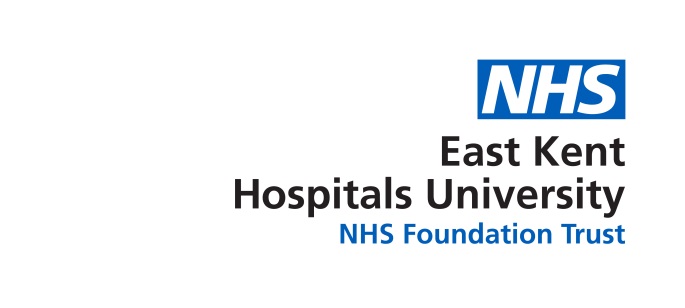 BAME Network Agenda  Meeting;Held on; 10/01/2018 11-1pmAt: Conference Room KCHNext Meeting Date:Members Present Jaz MallanCorporate HRJMYvonne DaviesWard ManagerYDFerenc InkovicsI.T DirectorateFIStella AdegokeEye Clinic QEQMSASue AbbottDiversity& InclusionSA1ApologiesBruce Campion-SmithHead of Diversity & Inclusion BCSSally SmithChief Nurse SSManju BanerjeeTrauma Coordinator MBFrancescah HaywardSurgical FH1Chairs Welcome No Chair , J.M to act as chair  QuorumAdvised that there wasn’t a quorum present.  However, this meeting should still be minuted.2Apologies for AbsenceSee Apologies3Declaration of Interests None4Minutes of Meeting  14thNobember 2017 Minutes Agreed Agenda ItemsAction 5WRESBCS to present at next meeting 6AGM 17th May 2018 ( booked @KCH)Candidate’s Agree a date that candidates have to put their name forward by.How will the voting be carried out3    Suggestion re speakers/ agenda items. What do members wish to have on the day?4 Marketing 1 There was general concern that The network would not have time to plan an event for May. This is due to the past three meeting not being quorum, so therefore unable to make decisions.It was felt that the lack of attendance has to be addressed, there is a need the find out the barriers to attending meeting and following up action required.  It was felt that emails to BAME members should be addressed by the Chair         ( Che Davies ) .2  To be put onto next month’s agenda 3   To be put onto next month’s agenda7Badges/ Post CardsBadges have been sent out Action SAdegoke  to find out how many badges are left / where are they AOBWE need feed back on the proposed Development Programme please.